AgendaMeeting of the Concurrent Education Students’ Association Council and Extended CouncilSunday, September 17th, 2017		6:00 PM, Mac-Correy B201Motion #1 - Adoption of the Agenda of the meeting of September 17th, 2017Moved by: Anjini DattSeconded by: Liam DowlingMotion #2 - Approval of the Minutes of the meeting of April 2nd, 2016Moved by: Anjini Datt Seconded by: Liam DowlingSpeaker’s BusinessGuest SpeakerHolly Ogden (Con-Ed Coordinator)President’s ReportVice Presidents’ ReportsVice President (Internal)Vice President (External)Executive Administrator’s ReportTreasurer’s ReportEvents Director’s ReportMarketing and Design Director’s ReportAcademic Affairs Commissioner’s Report Equity Affairs Commissioner’s ReportSenator’s ReportAMS Representative’s ReportYear Representatives’ ReportsSecond Year RepresentativesThird Year RepresentativesFourth Year RepresentativesCESA Clubs Director’s ReportQCE Chair’s ReportHead Teach’s ReportStatements by MembersSean Musclow & Emily TevesQuestion PeriodOld BusinessMotion #8 - Anji(needs) Mo’ MoneyMoved by: Liam DowlingSeconded by: Joyce Chiang That CESA Council amend article 8.03.02 of the Constitution as outlined in Appendix: Anji(needs) Mo’ Money Motion #4 - Environment? Enviro-LITMoved by: Liam DowlingSeconded by: Joyce Chiang That CESA Council amend article 5.02 of the Constitution as outlined in Appendix: Environment? Enviro-LITNew BusinessMotion #5 - CESA’s official colours
Moved By: Alice Min 
Seconded By: Joyce Chiang 
That the CESA Council amend Colouring and Typography of the Communication Policy Manual as outlined in Appendix: CESA ColoursMotion #6 - She doesn’t even go here anymore (A)Moved by: Liam DowlingSeconded by: Joyce ChiangThat CESA Council amend article 4 and article 5 of the Constitution as seen in Appendix: She doesn’t even go here anymoreMotion #7 - She doesn’t even go here anymore (B)Moved by: Liam DowlingSeconded by: Joyce ChiangThat CESA Council amend article 3.08 of the Job Description Policy Manual as seen in Appendix: She doesn’t even go here anymoreDiscussion PeriodStandardization of CESA HiringSpeaker’s Last WordAdjournmentPresident’s ReportLiam Dowling Hello Everybody and welcome back!For those of you who don’t know, my name is Liam Dowling and I’m the CESA President (and low-key Disney Worker). I’m a fourth year Biology major with teachables in Biology and Math. I’m so excited to start off the year and work with all of you! I’ll be happy to take any questions during question period. AMS Relations Over the summer I’ve been working with the AMS and providing a Con-Ed perspective. Recently the VPOPS, Brian MacKay resigned and is being replaced by Chelsea Hollidge. Both Carla and I are responsible for confirming her into the role so if you have questions or concerns please let us know. As well, I’m currently undergoing consultations with students regarding the closure of Bikes and Boards and the lay off of 6 students in order to understand what the opinion of Con-Ed students is. If you have any questions or concerns or general comments please let me know so I can have a better understanding of what students think and what they want us to advocate for. The Office RE-TEAL 2.0 So a lot of you may know that over the summer the CESA Exec redid the office. We replace the majority of the furniture, painted the walls and door, and got the floors waxed. We undertook this task in order to make sure that the office really reflected the students within Con-Ed. As well, if you have something about the old office that you really liked, let us know so that we can to make it a more inclusive space. Undergraduate Orientation Working Group In case you were not aware, the Student Affairs Office has created a working group to investigate undergraduate orientation weeks. The goal of the working group is to make the week more inclusive and accessible to students and will eventually report recommendations and findings by March. I will be sitting at the Con-Ed representative so if you have any questions please let me know. Thanks!Liam Vice President (Internal)’s ReportJoyce Chiang Hello Council, I am so excited to have the honour and privilege of working with all of you wonderful and beautiful people this year. The past few months have been incredibly hectic, and I can hardly believe school has already started.Thank you to everyone who helped make our Orientation Week the best yet! We have an unbelievable amount of first year engagement and enthusiasm and it was all thanks to everyone’s hard work – especially our Orientation Leaders and Orientation Week Executives!  ASUS Assembly was held this past Thursday, September 14th. We selected 2 committee members for the Head Gael Hiring Panel as well as 2 committee members for the Financial Aid Fund – of which I will be a sitting member on! We also brought back Pheksa as members of Assembly. I have confirmed with ASUS executive that their applied learning credit should not interfere with our practicum placements nor will any non-Con-Ed ArtSci students receive credits for anything resembling our practicum placements. Jackets will go for early bird sale this upcoming week, and the following week they will be on sale for regular price. Anyone who would like a jacket but may face financial barriers is encouraged to apply. All information is strictly confidential. In addition, there are a few initiatives that I am hoping to have CESA Council and Extended Council collaborate with members of ASUS Assembly. My goal for this year is to report on their initiatives directly to our corresponding portfolios to help facilitate collaboration! Athletics Smaranda and Charlotte have been working on intramurals. They have picked out the times and dates. Intramurals are a great way to get involved in Con-Ed and meet Con-Eddies of all years!  BrandingAlice and I have been working on establishing new branding rules and regulations. We are trying to maintain a regular font, color scheme, etc. This will include branded PowerPoints that any member of Council can use as a consistent template. Camp We have maxed out registration for Camp! Those who have not paid have until Monday at 4:30 PM to make their payment otherwise they will be moved onto the waitlist and other students will be given a chance to attend. Thank you to everyone who has helped so far make camp registration so easy and simple by notifying me whenever there was an issue and problem solving a solution by themselves if they were unsure! You guys are all superstars! Year Reps Each year rep has their own report – although I did want to highlight our upcoming events and their hard work. Makenzi, Jathorsan, Connie, and Emily have all been doing a wonderful job prepping and planning. Both of our major events the Welcome Back BBQ and the Buddy Picnic will be this weekend so stay tuned for updates! Fun fact: The Great Emu War ended with the victory going to the side of the emus, not humans. Stay Rad, Joyce Vice President (External)’s ReportAryn Lang Hey Everyone!Welcome to Council and Extended Council 2017-2018! For those of you who don’t know me, or are new to Con-Ed, or the Kingston campus, my name is Aryn! I am in I/S, English & Biology, and I love puppies, snacks and hugs. I am absolutely so thrilled and excited to to work with each and every one of you in the coming year! External UmbrellaEveryone in the external umbrella has been working really hard this summer and all is well underway with QCE, Events and Clubs (they will tell you more in their own reports). Ellise and I are looking forward to hiring a new Workshops Coordinator and Social Affairs Coordinator. Ellise, Jaime and Aliyaa have all been super dedicated to their positions nad I can’t wait to work with them more as the year goes on!!!What the Heck is TEAC?TEAC is the Teacher Education Advisory Committee, which meets once a semester to discuss important issues regarding education in Ontario. I sat on my first TEAC meeting back in April and it was extremely interesting. The name change from the Native Studies teachable to Indigenous Studies teachable is well underway which is really exciting. We also discussed Additional Qualifications (AQs) and how to increase enrolment in these courses. I look forward to sitting in on more meetings in the future.What the Heck is TELC?TELC is the Teacher Education Liaison Committee which meets once a month, where there are discussions about things going on in different Ontario boards, Teacher Unions etc. I have not sat on these meetings yet, but am looking forward to learning and contributing to the discussion from a Concurrent Education perspective. What the Heck is Faculty Board?Faculty Board is a monthly meeting that I sit on with Tiffany Wong, and we discuss programming for fifth year students and other course-based issues. I have not sat on Faculty Board yet but am looking forward to it. I am SO SO SO SO EXCITED for the year ahead and all that we will accomplish! If you ever need anything at all, whether it be chats, snacks, hugs, rants etc. I am always here for all of you!With love always, Aryn Executive Administrator’s ReportAnjini Datt Hope everyone had an amazing summer! The office hour schedule is made! If you have any conflicts, or are not able to make your office hour anymore, please let me know. Applications for CESA Extended Council positions will be made available on Monday. Anj :DEvents Director’s ReportEllise Truong Hello everyone and welcome back to Queen's! I'm so so so excited to be the CESA Events Director for this school year and pumped to share what all of my amazing teams have been up to thus far. Social AffairsJansen and Celine worked extremely hard over the summer, brainstorming socials for the year and getting the ball rolling on Formal. Though Celine had to step down from her role, I wanted to thank her for all of the amazing work that she contributed over the last several months.Our first social of the year is coming up this upcoming Wednesday night at The Grizzly Grill and we would really love to see you there. It starts at 7pm, and the admission cost is pay what you can. We will be designing an optional "human bingo" game so that students can have an opportunity to get to know new people within the faculty. We really encourage all Council and Extended Council members to attend, even if it's only for a few minutes that you can drop by. We really want a high turn out for our first social of the school year, as we feel that it will set the stage for a successful school year. We already have over 100 people attending on the event page, but we would be more than happy to have more!Community AffairsFirst of all, Sandie and Jennifer are absolute superstars. Secondly, the first event under this umbrella is coming in hot, our annual Pancake Breakfast is happening on the morning of Saturday, September 30th! Advertising for the event will begin next Thursday, after our first social is over. Venue is booked, for the first it will be taking place on the corner of University and Union for easy access and to gain more traction! Everything else is underway, and the team is working hard to piece it all together. Again, we would really appreciate Council support for this. If you would like to volunteer and help the team that would be amazing! Otherwise we'd just be happy to have you show up and eat some delicious pancakes to support Pathways to Education, the charity that we will be donating all proceeds to. The team is also starting to form CommComm (Community Affairs Committee), sign ups will be underway soon. We will have a sign-up sheet at our first social, and everyone will be emailed a link to join. If you are interested in joining we would absolutely love to have you! WorkshopsVanessa and Katey both put in lots of work over the summer to start putting together ideas to create amazing workshops for CESA! Unfortunately, Katey had to step down from her position but she has been an absolute superstar and I want to give her a shoutout and thank you!Workshop planning is well underway, we have a week booked in November for our first workshop series and we are so excited for it! Details are to come, but Vanessa is working extremely hard and I know that it will be amazing.Homecoming AlumniLast but absolutely not least, the amazing Abby and Danielle. These two have been sending a thousand emails a day, banging on doors, and doing everything possible to put together the third annual Wine and Cheese in B.Ed for Homecoming weekend! The event will be taking place on Friday, October 13th on West Campus after the guest speaker from the Faculty of Education. There have been bumps along the road, and the event has been difficult to plan through Event Services and with Alumni associations. That being said, these two have been doing a spectacular job and leaping over every hurdle that comes their way. The event is really starting to come together and it's guaranteed to be an amazing night for alumni and students!Make sure to mark this down in your calendars, because this event is $10 for food and an open wine bar! More details to come as we get closer to the event, but know that these two are the best of the best and this amazing event is in good hands. Peace, love, and events,Ellise TruongEvents DirectorMarketing and Design Director’s ReportAlice MinHey CESA Council 2017-2018!I hope the first week of school has been going well! If you have an event and need me to help with marketing/graphics, please fill out the CESA EVENT AND MARKETING FORM 3 WEEKS in advance. This will allow me to spend more time making quality graphics!CESA WEBSITESuzy has done such an amazing job creating the new CESA website!! We just have some things to finalize, then we will let you know when it is ready to launch.YEAR-REPS: Each year will have their own page on the new website!! This is a space for updates on year-specific events, socials, and any other announcements. Please contact Suzy Zhang, the IT Admin, with any new posts you would like to make, or to change the format/design of your page. There is a lot of flexibility so please take advantage of this platform!PHOTOGRAPHY COORDINATORSSean and Emily have been attending all CESA orientation events to take lots of photos! They are currently posted on the CESA Facebook page. The Instagram account is also becoming very popular! Let the photography coordinators know if you have any new ideas for the page.B.ED SPREADThe B.Ed Spread will be coming out in an online blog form! Con-Ed students will be able to sign up with the B.Ed Spread Editors: Yael and Renee, or join the FB group and sign up for slots to submit articles. The articles will be published on a weekly/bi-weekly basis instead of being a monthly issue. It will be launched around the beginning of October, so please look out for that!Thanks!Alice MinTreasurer’s ReportGabriel VescoAcademic Affairs Commissioner’s Report Tiffany WongDear CESA Council, I hope you all had a wonderful first week of classes!  The first academics event of the school year is coming up! Student Academic Success Services (SASS) from Stauffer Library is partnering with CESA to host an Academics 101 workshop tailored to Con-Ed students! This workshop will give students an overview of some of the new approaches and ways of thinking that successful students use at Queen’s. Students will be encouraged to upgrade their skill set for university - learn how to modify their existing study strategies, depth of thinking, and self-management habits to navigate the transition from high school to Queen’s! This event will be happening on September 27 at 7:00pm in Stauffer Library Room 121. An event page will be coming up very soon! It would be much appreciated if you could promote this event to any first years you know. Offer to go to this workshop with them and/or encourage them to go with a buddy (or two)! Thanks so much! Tiffany Wong Academic Affairs Commissioner Equity Affairs Commissioner’s ReportMichelle NyamekyeSenator’s ReportAfsheen ChowdhuryI will be attending a senate info session on the 23rd of October.AMS Representative ReportCarla NamkungSecond Year Representatives’ ReportJathorsan Lingarajan & Makenzi Mellon Third Year Representatives’ ReportConnie Trinh & Emily WalkerHey everyone!! It’s so nice to see all of you, we hope you all had a wonderful and relaxing summer. We’re so excited to see all the amazing things this council will accomplish this year! We went around the CESA pizza lunch during Orientation Week to let first years know about Con-Ed clothing. We got a few suggestions and we are looking into having more involvement in the decision/creation of clothing. We have been working hard with Megan and Erica to plan the Welcome Back BBQ for Con-Ed 18s/19s! By the time we are all reunited, we would have finished our FIRST YEAR EVENT WOOOOOOOOO!! We’re hoping it goes well (fingers crossed), we’ll let you all know in person. We sent our first weekly email on Tuesday, but we will be trying to send them regularly on Sundays! Stay CEWT <3 Fourth Year Representatives’ ReportErica Frosst & Megan KingvisserWelcome back everyone! We are really looking forward to this year and hope you all are too. 

Our first year event is a welcome back BBQ with the 19's Saturday, September 16th. We have a survey out to figure out how much food we need and are asking everyone to bring a toonie for our B.Edder4U funds. Connie, Emily, and the two of us are looking forward to this event and hope that everyone enjoys themselves!CESA Clubs Director Aliyaa MohammedQCE Chair’s ReportJaime Cohen QCE exec is working hard and getting back into everything after summer! Here are some of the main things we are currently working on:Confirming Speakers Making our itineraryFinalizing registration processesMARKETING MARKETING MARKETING – please follow us!!!! IG: @qce2018Confirming sponsors and looking for more Running fundraisers—just had our Ale Lineskip fundraiser and our beavertail fundraiser is coming up on October 4th Looking into bursaries and grants We encourage all members of CESA to be role models to other Education students and show their support by coming to QCE fundraisers! We appreciate all the social media attention and support you all have shown thus far! If you have any questions or suggestions feel free to email us  Head Teach’s ReportChloë DemizioHello Everyone!	I hope you’ve all had a relaxing summer and good first week of classes! I honestly cannot believe that Orientation Week has come and gone already!! It seems like just yesterday I was standing up here giving my introductory report!! Needless to say, we have a few updates:Orientation WeekWe cannot express how ecstatic we were in seeing our almost year-long efforts (yikes!) play out in front of our eyes. The countless hours put in and the many (many) sleepless nights were beyond worth it!! We truly believe that overall, the week was a complete success. One that would not have been made possible without the support and enthusiasm of a few special people. We would like to begin by thanking our wonderful Teaches. Through the thick and thin, each of you maintained an insane amount of energy and spirit and welcomed the Class of 2021 with wide open arms! We are so proud of each and every one of you and how you interacted with the First Year Students, not only during Orientation Week, but also throughout the first week of classes as well. We would also like to thank our photographers – Cameron MacDonald, Sean Musclow, and Emily Teves, for capturing so many special moments throughout the week. We appreciate all of the time you committed to attending the events and the lasting memories that you have created through each photograph. Next, we would like to thank Liam, Aryn and Joyce for their insane amount of support throughout not only Orientation Week, but through the weeks leading up to it. We cannot thank you enough for all of the advice, additional help and check-ins that you each provided for us over the past few weeks. It has meant so much to each of us! Last but not least, we would like to thank any volunteers and people that aided in ensuring the week ran smoothly. Without any of your help, the week definitely would not have been as successful as it was, and for that, we are extremely grateful. Finally, to the Class of 2021, we hope that you feel welcomed into your new home, here in Con-Ed. We were so happy to be able to finally meet some of you and to watch you grow throughout the week. We cannot wait to meet more of you throughout the school year, and to see what the future has in store for you all! Queen’s, the Faculty of Education, and all of us are lucky to have you here!! Thank you!!!!Much Con-Ed Love, Teach Exec 2017xoxox MAGnifiCCent Old BusinessAppendix: Anji(needs) Mo’ Money: From the Constitution8.03 Honoraria 8.03.01 The Executive shall each receive an honorarium of $1000.00 to be presented at the Annual General Meeting, pending the financial stability of the Association. 8.03.02 The Executive Administrator shall receive an honorarium of $500.00  $1000.00 to be presented at the Annual General Meeting, pending the financial stability of the Association.8.03.03 Any CESA member receiving an honorarium must be holding their position at the time of presentation. Appendix: Environment? Enviro-LITFrom the Constitution5.02.02 The hired members of the Council shall be: 	(a) Head Teach, 	(b) Conference Chair,	(c) Clerk(s) of the Council,	(d) Treasurer,(e) Marketing and Design Director, 	(f) Events Director,	(g) CESA Clubs Director,	(h) Academic Affairs Commissioner,	(i) Equity Affairs Commissioner,	(j) Sustainability Commissioner. New BusinessAppendix: CESA’s official coloursFrom the Communications Policy ManualThe official colours of the CESA logo and wordmark are: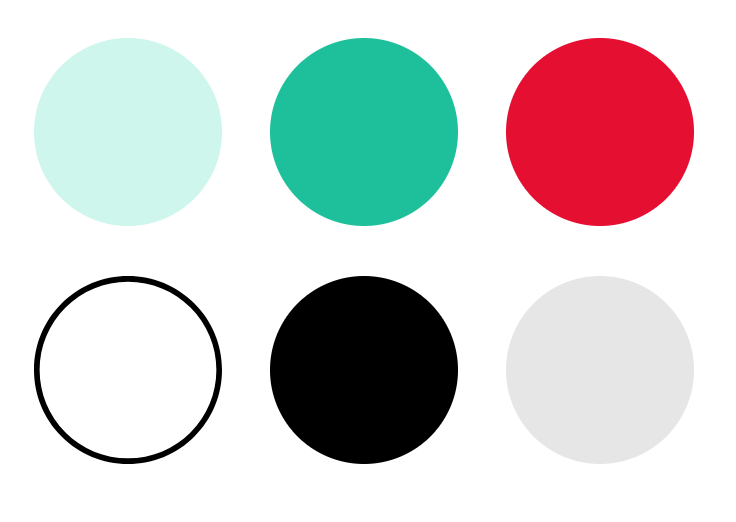 Reproduction of the CESA logo or wordmark shall adhere to the values listed above. Individuals are encouraged to use these colours in CESA publication and visuals.The CESA logo may appear in black and white for gray scale publications and in cases where the colours of the emblem may blend in. It is important to note that the black and white version of the CESA logo is distinct from a gray scale version, which is not permitted.Appendix: She doesn’t even go here anymore (A)From the Constitution4.04.03 Candidates running for the positions of Executive Administrator, Senator, AMS Representative(s), or Alumni Representative(s), or Q-CESA Representative shall each submit a nomination form, completed with the signatures and student numbers of ten (10) members of the Association, to the CEO by the end of the nomination period. 4.05.04 Candidates running for the positions of Executive Administrator, Senator, AMS Representative(s), or Alumni Representative(s), or Q-CESA representative, shall campaign as individuals. This includes, but is not limited to, posters, websites, class talks, platforms, etc. No variance of this campaign format shall be permitted. 4.06.03 The positions of Executive Administrator, Senator, AMS Representative(s), and Alumni Representative(s), and Q-CESA Representative shall be voted for individually. 5.01.05 Notwithstanding this subsection, the term of office for members of the Council and Extended Council elected or hired in the Fall term shall begin seventy-two (72) hours after their election or appointment and shall end at 4:30pm on the final day of the Winter term of the following year.(d) Notwithstanding subsection 5.01.04, the term of office for the Q-CESA Representative shall begin immediately following elections. On May 1st of the year they were elected, the Q-CESA Representative will no longer be a member of CESA and will therefore follow the Job Policy outlined in the ESS Constitution for the next year.(e) Notwithstanding subsection 5.01.04, should the position of Q-CESA Representative not be filled during the winter election period, the	incumbent CESA President shall assume the responsibilities of the position outlined in the Job Description Policy Manual section 3.14 from the time the incumbent Q-CESA Representative’s term ends and the nomination period is reopened during the ESS election period in September. Should the position of Q-CESA Representative not be filled during the ESS election period, the incumbent ESS President will assume the responsibilities outlined in the Job Description Policy Manual section 3.14 for the duration of their term.5.02.04 The observers of the Council shall be: 	(a) ASUS President, 	(b) ASUS Vice President,	(c) Rector, 	(d) Q-CESA Representative.5.02.09 A member of the Council may only hold one (1) position on the Council at any time, with the exception of Teach Exec and Q-CESA Representative. (j) Senate Advisory Committee,		i) The President, and Senator and Q-CESA representative shall make up this 		committee. This committee will get in contact before every Senate 		meeting and the committee as a whole will decide the Senator's vote on upcoming motions at Senate. Appendix: She doesn’t even go here anymore (B)From the Job Description Policy3.08 Duties of the Q-CESA Representative: 3.08.01 The Q-CESA Representative shall:(a) be an observer of the Council,(b) be filled by an Association member in their final year of Concurrent Education, (c) inform the incoming ESS President of all information gained and work 	completed between the beginning of their term as Q-CESA Representative	and the beginning of the term of the ESS President, (d) work with the T-CESA Representative and W-CESA Representative, to notify Education students about ESS positions available for September,  	(e) attend all meetings of the Council when in Kingston,	(f) work directly with the President in order to maintain communication 	between the Association and ESS,(g) assume the role of Transition Officer until the election of the ESS Council. They shall:i. meet with the ESS Council of the preceding school year to discuss the functioning of ESS Council,ii. be responsible for composing a letter on the subject of elections to be included in the Welcome Week mail-out (Refer to the ESS Constitution, Article 6.17),iii. act as Chief Electoral Officer during ESS elections (Refer to the ESS Constitution, Article 6.17).ColourCodeLight Teal#CEF6ECDark Teal#1EC09CRed#E50F32White#FFFFFFBlack#000000Light Grey#E6E6E6